Anexo I 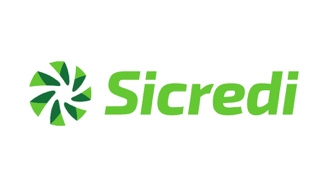 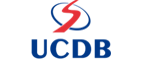 Formulário de solicitação:Programa de Bolsa Mobilidade Internacional-Sicredi Ano:__________ 1 – IDENTIFICAÇÃO DO DOCENTE SOLICITANTE:1 – IDENTIFICAÇÃO DO DOCENTE SOLICITANTE:1 – IDENTIFICAÇÃO DO DOCENTE SOLICITANTE:1 – IDENTIFICAÇÃO DO DOCENTE SOLICITANTE:1 – IDENTIFICAÇÃO DO DOCENTE SOLICITANTE:NOME COMPLETO: NOME COMPLETO: MATRÍCULA: MATRÍCULA: MATRÍCULA: CURSO DE GRADUAÇÃO ou PÓS-GRADUAÇÃO VINCULADO: CURSO DE GRADUAÇÃO ou PÓS-GRADUAÇÃO VINCULADO: CURSO DE GRADUAÇÃO ou PÓS-GRADUAÇÃO VINCULADO: CURSO DE GRADUAÇÃO ou PÓS-GRADUAÇÃO VINCULADO: CURSO DE GRADUAÇÃO ou PÓS-GRADUAÇÃO VINCULADO: TELEFONE: TELEFONE: E-MAIL: E-MAIL: E-MAIL: BANCO: BANCO: AGÊNCIA: AGÊNCIA: CONTA: 2 – AUXÍLIO PRETENDIDO 2 – AUXÍLIO PRETENDIDO 2 – AUXÍLIO PRETENDIDO 2 – AUXÍLIO PRETENDIDO 2 – AUXÍLIO PRETENDIDO TÍTULO DA ATIVIDADE ACADÊMICA INTERNACIONAL: TÍTULO DA ATIVIDADE ACADÊMICA INTERNACIONAL: TÍTULO DA ATIVIDADE ACADÊMICA INTERNACIONAL: TÍTULO DA ATIVIDADE ACADÊMICA INTERNACIONAL: TÍTULO DA ATIVIDADE ACADÊMICA INTERNACIONAL: DESCREVER A RELEVÂNCIA DA ATIVIDADE ACADÊMICA INTERNACIONAL:DESCREVER A RELEVÂNCIA DA ATIVIDADE ACADÊMICA INTERNACIONAL:DESCREVER A RELEVÂNCIA DA ATIVIDADE ACADÊMICA INTERNACIONAL:DESCREVER A RELEVÂNCIA DA ATIVIDADE ACADÊMICA INTERNACIONAL:DESCREVER A RELEVÂNCIA DA ATIVIDADE ACADÊMICA INTERNACIONAL:INSTITUIÇÃO DE DESTINO: INSTITUIÇÃO DE DESTINO: INSTITUIÇÃO DE DESTINO: INSTITUIÇÃO DE DESTINO: INSTITUIÇÃO DE DESTINO: CIDADE: ESTADO: ESTADO: PAÍS: PAÍS: PERÍODO DA ATIVIDADE ACADÊMICA INTERNACIONAL: PERÍODO DA ATIVIDADE ACADÊMICA INTERNACIONAL: PERÍODO DA ATIVIDADE ACADÊMICA INTERNACIONAL: PERÍODO DA ATIVIDADE ACADÊMICA INTERNACIONAL: PERÍODO DA ATIVIDADE ACADÊMICA INTERNACIONAL: 4 – DATA E ASSINATURA DO SOLICITANTE 4 – DATA E ASSINATURA DO SOLICITANTE Campo Grande, _____ de ____________de _____. Campo Grande, _____ de ____________de _____. DOCENTE SOLICITANTE 